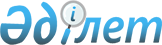 О внесении изменений и дополнений в решение маслихата Тайыншинского района Северо-Казахстанской области от 8 января 2021 года № 426 "Об утверждении бюджета города Тайынша Тайыншинского района Северо-Казахстанской области на 2021 - 2023 годы"Решение маслихата Тайыншинского района Северо-Казахстанской области от 6 мая 2021 года № 26. Зарегистрировано Департаментом юстиции Северо-Казахстанской области 11 мая 2021 года № 7418
      В соответствии со статьями 104, 109-1 Бюджетного кодекса Республики Казахстан, подпунктом 2-7) пункта 1 статьи 6 Закона Республики Казахстан "О местном государственном управлении и самоуправлении в Республике Казахстан", маслихат Тайыншинского района Северо-Казахстанской области РЕШИЛ:
      1. Внести в решение маслихата Тайыншинского района Северо-Казахстанской области "Об утверждении бюджета города Тайынша Тайыншинского района Северо-Казахстанской области на 2021 - 2023 годы" от 8 января 2021 года № 426 (зарегистрировано в Реестре государственной регистрации нормативных правовых актов под № 6903) следующие изменения и дополнения:
      пункт 1 изложить в новой редакции:
      "1.Утвердить бюджет города Тайынша Тайыншинского района Северо-Казахстанской области на 2021 - 2023 годы согласно приложениям 1, 2 и 3 соответственно, в том числе на 2021 год в следующих объемах:
      1) доходы - 426552 тысяч тенге:
      налоговые поступления - 43536 тысяч тенге;
      неналоговые поступления - 0 тысяч тенге;
      поступления от продажи основного капитала - 0 тысяч тенге;
      поступления трансфертов - 383016 тысяч тенге;
      2) затраты - 453014,7 тысяч тенге;
      3) чистое бюджетное кредитование - 0 тысяч тенге:
      бюджетные кредиты - 0 тысяч тенге;
      погашение бюджетных кредитов - 0 тысяч тенге;
      4) сальдо по операциям с финансовыми активами - 0 тысяч тенге:
      приобретение финансовых активов - 0 тысяч тенге;
      поступления от продажи финансовых активов государства - 0 тысяч тенге;
      5) дефицит (профицит) бюджета - -26462,7 тысяч тенге;
      6) финансирование дефицита (использование профицита) бюджета - 26462,7 тысяч тенге:
      поступление займов - 0 тысяч тенге;
      погашение займов - 0 тысяч тенге;
      используемые остатки бюджетных средств - 26462,7 тысяч тенге.";
      дополнить пунктом 3-1 следующего содержания:
      "3-1. Предусмотреть в бюджете города Тайынша на 2021 год расходы за счет свободных остатков бюджетных средств, сложившихся на начало года и возврат неиспользованный (недоиспользованных) в 2020 году целевых трансфертов из республиканского бюджета согласно приложению 4 к настоящему решению.";
      приложение 1 к указанному решению изложить в новой редакции согласно приложению 1 к настоящему решению;
      дополнить указанное решение приложением 4 согласно приложению 2 к настоящему решению.
      2. Настоящее решение вводится в действие с 1 января 2021 года. Бюджет города Тайынша Тайыншинского района Северо-Казахстанской области на 2021 год Направление свободных остатков бюджетных средств, сложившихся на 1 января 2021 года
					© 2012. РГП на ПХВ «Институт законодательства и правовой информации Республики Казахстан» Министерства юстиции Республики Казахстан
				
      Председатель сессии маслихата Тайыншинского района
Северо-Казахстанской области

А. Абдрахманова

      Секретарь маслихата Тайыншинского района
Северо-Казахстанской области

С. Бекшенов
приложение 1 к решениюмаслихата Тайыншинского районаСеверо-Казахстанской областиот 6 мая 2021 года№ 26Приложение 1к решению маслихатаТайыншинского районаСеверо-Казахстанской областиот 8 января 2021 года № 426
Категория
Категория
Категория
Наименование
Сумма,

тысяч тенге
Класс
Класс
Наименование
Сумма,

тысяч тенге
Подкласс
Наименование
Сумма,

тысяч тенге
1) Доходы
426552
1
Налоговые поступления
43536
04
Hалоги на собственность
43324
1
Hалоги на имущество
383
3
Земельный налог
4366
4
Hалог на транспортные средства
38575
05
Внутренние налоги на товары, работы и услуги
212
4
Сборы за ведение предпринимательской и профессиональной деятельности
212
4
Поступления трансфертов
383016
02
Трансферты из вышестоящих органов государственного управления
383016
3
Трансферты из районного (города областного значения) бюджета
383016
Функциональная группа
Функциональная группа
Функциональная группа
Наименование
Сумма,

тысяч тенге
Администратор бюджетных программ
Администратор бюджетных программ
Наименование
Сумма,

тысяч тенге
Программа
Наименование
Сумма,

тысяч тенге
2) Затраты
453014,7
01
Государственные услуги общего характера
32322
124
Аппарат акима города районного значения, села, поселка, сельского округа
32322
001
Услуги по обеспечению деятельности акима города районного значения, села, поселка, сельского округа
29322
022
Капитальные расходы государственного органа
3000
07
Жилищно-коммунальное хозяйство
262778,4
124
Аппарат акима города районного значения, села, поселка, сельского округа
262778,4
008
Освещение улиц в населенных пунктах
38540
009
Обеспечение санитарии населенных пунктов
14279
011
Благоустройство и озеленение населенных пунктов
209959,4
12
Транспорт и коммуникации
157911
124
Аппарат акима города районного значения, села, поселка, сельского округа
157911
012
Строительство и реконструкция автомобильных дорог в городах районного значения, селах, поселках, сельских округах
6887
013
Обеспечение функционирования автомобильных дорог в городах районного значения, селах, поселках, сельских округах
151024
15
Трансферты
3,3
124
Аппарат акима города районного значения, села, поселка, сельского округа
3,3
048
Возврат неиспользованных (недоиспользованных) целевых трансфертов
3,3
3) Чистое бюджетное кредитование
0
Бюджетные кредиты
0
Категория
Категория
Категория
Наименование
Сумма,

тысяч тенге
Класс
Класс
Наименование
Сумма,

тысяч тенге
Подкласс
Наименование
Сумма,

тысяч тенге
5
Погашение бюджетных кредитов
0
Функциональная группа
Функциональная группа
Функциональная группа
Наименование
Сумма,

тысяч тенге
Администратор бюджетных программ
Администратор бюджетных программ
Наименование
Сумма,

тысяч тенге
Программа
Наименование
Сумма,

тысяч тенге
4) Сальдо по операциям с финансовыми активами
0
Категория
Категория
Категория
Наименование
Сумма,

тысяч тенге
Класс
Класс
Наименование
Сумма,

тысяч тенге
Подкласс
Наименование
Сумма,

тысяч тенге
6
Поступления от продажи финансовых активов государства
0
5) Дефицит (профицит) бюджета
-26462,7
6) Финансирование дефицита (использование профицита) бюджета
26462,7
7
Поступления займов
0
Функциональная группа
Функциональная группа
Функциональная группа
Наименование
Сумма,

тысяч тенге
Администратор бюджетных программ
Администратор бюджетных программ
Наименование
Сумма,

тысяч тенге
Программа
Наименование
Сумма,

тысяч тенге
14
Обслуживание долга
0
16
Погашение займов
0
Категория
Категория
Категория
Наименование
Сумма,

тысяч тенге
Класс
Класс
Наименование
Сумма,

тысяч тенге
Подкласс
Наименование
Сумма,

тысяч тенге
8
Используемые остатки бюджетных средств
26462,7
01
Остатки бюджетных средств
26462,7
1
Свободные остатки бюджетных средств
26462,7Приложение 2к решению маслихатаТайыншинского района Северо-Казахстанской областиот 6 мая 2021 года № 26Приложение 4к решению маслихатаТайыншинского района Северо-Казахстанской областиот 8 января 2021 года № 426
Категория
Категория
Категория
Наименование
Сумма,

тысяч тенге
Класс
Класс
Наименование
Сумма,

тысяч тенге
Подкласс
Наименование
Сумма,

тысяч тенге
1) Доходы
26462,7
8
Используемые остатки

бюджетных средств
26462,7
01
Остатки бюджетных средств
26462,7
1
Свободные остатки бюджетных средств
26462,7
Функциональная группа
Функциональная группа
Функциональная группа
Наименование
Сумма,

тысяч тенге
Администратор бюджетных программ
Администратор бюджетных программ
Наименование
Сумма,

тысяч тенге
Программа
Наименование
Сумма,

тысяч тенге
2) Затраты
26462,7
01
Государственные услуги общего характера
3000
124
Аппарат акима города районного значения, села, поселка, сельского округа
3000
022
Капитальные расходы государственного органа
3000
07
Жилищно-коммунальное хозяйство
7459,4
124
Аппарат акима города районного значения, села, поселка, сельского округа
7459,4
011
Благоустройство и озеленение населенных пунктов
7459,4
12
Транспорт и коммуникации
16000
124
Аппарат акима города районного значения, села, поселка, сельского округа
16000
012
Строительство и реконструкция автомобильных дорог в городах районного значения, селах, поселках, сельских округах
6000
013
Обеспечение функционирования автомобильных дорог в городах районного значения, селах, поселках, сельских округах
10000
15
Трансферты
3,3
124
Аппарат акима города районного значения, села, поселка, сельского округа
3,3
048
Возврат неиспользованных (недоиспользованных) целевых трансфертов
3,3